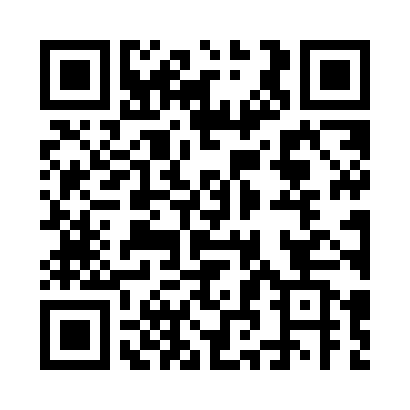 Prayer times for Achldorf, GermanyWed 1 May 2024 - Fri 31 May 2024High Latitude Method: Angle Based RulePrayer Calculation Method: Muslim World LeagueAsar Calculation Method: ShafiPrayer times provided by https://www.salahtimes.comDateDayFajrSunriseDhuhrAsrMaghribIsha1Wed3:395:511:085:088:2510:282Thu3:365:491:085:088:2710:303Fri3:345:471:075:098:2810:334Sat3:315:461:075:098:3010:355Sun3:285:441:075:108:3110:386Mon3:255:431:075:108:3210:407Tue3:235:411:075:118:3410:438Wed3:205:401:075:118:3510:459Thu3:175:381:075:128:3710:4810Fri3:145:371:075:128:3810:5011Sat3:125:351:075:138:3910:5312Sun3:095:341:075:138:4110:5513Mon3:065:331:075:148:4210:5814Tue3:035:311:075:148:4311:0015Wed3:005:301:075:158:4511:0316Thu2:585:291:075:158:4611:0517Fri2:555:271:075:168:4711:0818Sat2:525:261:075:168:4911:1019Sun2:505:251:075:178:5011:1320Mon2:505:241:075:178:5111:1621Tue2:505:231:075:188:5211:1722Wed2:495:221:075:188:5311:1723Thu2:495:211:075:198:5511:1824Fri2:495:201:075:198:5611:1925Sat2:485:191:085:208:5711:1926Sun2:485:181:085:208:5811:2027Mon2:485:171:085:208:5911:2028Tue2:475:161:085:219:0011:2129Wed2:475:151:085:219:0111:2130Thu2:475:151:085:229:0211:2231Fri2:475:141:085:229:0311:22